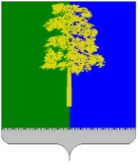 Муниципальное образование Кондинский районХанты-Мансийского автономного округа – ЮгрыАДМИНИСТРАЦИЯ КОНДИНСКОГО РАЙОНАПОСТАНОВЛЕНИЕНа основании федеральных законов от 10 декабря 1995 года № 196-ФЗ 
«О безопасности дорожного движения», от 06 октября 2003 года № 131-ФЗ 
«Об общих принципах организации местного самоуправления в Российской Федерации», от 08 ноября 2007 года № 257-ФЗ «Об автомобильных дорогах и о дорожной деятельности в Российской Федерации и о внесении изменений 
в отдельные законодательные акты Российской Федерации»,  Соглашением 
от 11 ноября 2021 года № 4 /2022-2024/ о передаче осуществления части полномочий органов местного самоуправления городского поселения Междуреченский органам местного самоуправления муниципального образования Кондинский район, в целях обеспечения сохранности улично-дорожной сети и обеспечения безопасности дорожного движения 
на автомобильных дорогах местного значения в границах городского поселения Междуреченский в период весенней распутицы 2024 года, администрация Кондинского района постановляет:1. На период с 01 апреля 2024 года по 30 апреля 2024 года:1.1. Закрыть движение грузовых автомобилей и тракторов, следующих по грунтово-профилированным дорогам в границах городского поселения Междуреченский, за исключением автомобилей грузоподъемностью 
до 3,5 тонн.1.2. Ввести временное ограничение движения по автомобильным  дорогам с твердым покрытием общего пользования местного значения, транспортных средств с грузом или без груза с превышением временно установленной допустимой нагрузки 6,0 тонн на ось, за исключением автомобилей скорой помощи, прокуратуры, полиции, пожарной охраны, а также осуществляющих перевозки пассажиров, почты, топлива, продуктов питания, лекарственных препаратов, грузов, необходимых для предотвращения и ликвидации последствий стихийных бедствий и чрезвычайных ситуаций по следующим улицам: Совхозная, Промышленная,  дорога от  ул. Промышленная  до а/д «Юг».2. Муниципальному учреждению Управление капитального строительства Кондинского района организовать временное ограничение движения путем установки соответствующих дорожных знаков о временном ограничении движения в течение 1 календарного дня после даты введения временного ограничения движения и их демонтаж в течение 1 дня после истечения даты временного ограничения движения.3. Рекомендовать начальнику отдела Государственной инспекции безопасности дорожного движения отдела Министерства внутренних дел Российской Федерации по Кондинскому району усилить контроль по обеспечению выполнения данного постановления.4. Комитету несырьевого сектора экономики и поддержки предпринимательства администрации Кондинского района обеспечить информирование пользователей автомобильных дорог местного значения городского поселения Междуреченский за 30 календарных дней до введения временного ограничения движения по ним через средства массовой информации.5. Руководителям предприятий и организаций различных форм собственности и хозяйственной направленности,  в срок до 01 апреля 2024 года, на время ограничения движения транспортных средств, обеспечить завоз необходимого количества строительного материала, оборудования, товаров, топлива и других видов грузов.6. Постановление разместить на официальном сайте органов местного самоуправления Кондинского района.7. Постановление вступает в силу с 01 апреля 2024 года.8. Контроль за выполнением постановления возложить на заместителя главы района А.И. Уланова. са/Банк документов/Постановления 2024от 15 февраля 2024 года№ 163пгт. МеждуреченскийО введении временного ограничениядвижения транспортных средств по автомобильным дорогам местного значениягородского поселения Междуреченский Глава районаА.А.Мухин